Hulmanovsky VitalyExperience:Position applied for: CookDate of birth: 15.02.1985 (age: 32)Citizenship: UkraineResidence permit in Ukraine: YesCountry of residence: UkraineCity of residence: KhersonContact Tel. No: +38 (099) 106-36-70E-Mail: gulmanovskij@gmail.comSkype: bars_pvU.S. visa: NoE.U. visa: NoUkrainian biometric international passport: Not specifiedDate available from: 20.10.2017English knowledge: Not specifiedMinimum salary: 1000 $ per month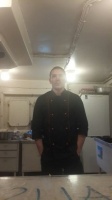 PositionFrom / ToVessel nameVessel typeDWTMEBHPFlagShipownerCrewingCook28.01.2017-15.08.2017Golden LionGeneral Cargo6350-antigua and barbudaLion navigation ltdTBS Shipping Company LLCCook17.03.2016-22.08.2016PolladiyGeneral Cargo-Congo. MatadiTBS Shipping Company LLCCook07.08.2015-16.03.2016BorealisGeneral Cargo-CambodgeTBS Shipping Company LLC